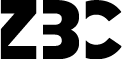 Aftale om kombinationsforløbI henhold til§ 23 i Lov om forberedende grunduddannelse (FGU)Nedenstående kombinationsforløb bygger på den aftale, der er indgået om kombinationsforløb med FGU .Sendes med sikker mail til zbc@zbc.dk Elev og forældre/værge (hvis eleven er under 18 år) har accepteret ovenstående   _______________________________________________________________________________________FGU-skole	 	 				ZBCElevens navn: Cpr. nr.Tlf. nr. og mail:For elever under 18 år:
Værge navn:
Værge cpr.nr.:
Værge tlf.nr.Kontaktperson FGU skole:Vejleder:Faglærer: Tlf.nr/mail: Tlf.nr/mail:  Kontaktperson ZBC:Indgangsvejleder: Sanne AabyTlf.nr: 61 98 43 69Mail: sdie@zbc.dkKontaktlærer ZBC:Tlf.nr:Mail:Eleven er hos FGU tilmeldt:AGU:     PGU:     EGU: Værksted: Formål med forløbet:Uddannelse og ZBC-skole:Varighed af forløbet:Startdato: 
(Forventet) slutdato: Evt. antal timer:Adgangskrav dansk:Dansk med et gennemsnit på mindst 02 (bilag vedhæftet)JA    NEJ  
Hvis optagelsesprøve ønskes sæt x  Adgangskrav matematik:Matematik med et gennemsnit på mindst 02 (bilag vedhæftet)JA    NEJ 
Hvis optagelsesprøve ønskes sæt x  